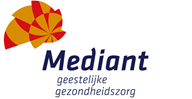 Symposium 10 september 2019Wereld Suïcide Preventie DagDit formulier dient uiterlijk 6  weken vóór het referaat bij Larissa Tijms (referaat@mediant.nl) ingeleverd te wordenProgramma:Titel referaatDatum referaatWereld Suicide Preventie Dag Jongeren in beeld10 september 2019Namen & kwalificaties sprekersdrs. Geert (G.M.M.) Uijterwaal – op ’t Roodt, lid Raad van Bestuur / psychiater, BIG 99 040771 901dr. Martine F. Delfos, biopsycholoog, wetenschappelijk onderzoeker, therapeut, docent en schrijfster dr. Rianne van der Zanden, senior wetenschappelijk medewerker - Publieke Geestelijke Gezondheid / Opvoeding en Educatie
Judith van der Riet GZ-psycholoog, in opleiding tot Klinisch Pyscholoog. Oud Senior Psycholoog bij 113 online. BIG 99066726025Voor welke disciplines moet er accreditatie aangevraagd worden  Psychiaters  Klinisch psychologen  POH-GGZ  Verpleegkundig specialisten  Verpleegkundigen   SKJOmschrijving & leerdoelen referaatSignaleren en bespreekbaar maken van suïcidale gedachtes bij jongeren. Kennisnemen van specifieke signalen en deze herkennen. Aandacht, inzicht in problematiek. Prevalentie en incidentie van suïcide onder jongeren. Op dit moment is het nog niet mogelijk te zeggen welke factoren een rol speelden bij de zelfdoding. We weten bijvoorbeeld niet welke omstandigheden in de levensloop van invloed waren op de zelfdoding. Ook is nog niets te zeggen over welke hulp zij wel of niet ontvingen. Meer inzicht in thema’s zoals LHBTI, trauma’s, gebruik van social media, series of games en transitieproblemen richting volwassenheid zijn nodig om tot goede aanbevelingen te komen. Daarom start in 2019 een verdiepend onderzoek. Door middel van interviews en vragenlijsten met ouders en vrienden van de overleden jongeren, en met betrokken hulpverleners en docenten, zal inzicht verkregen worden in factoren die bij de zelfdoding een rol speelden. Het uitgebreide onderzoeksplan werd tussen september en december 2018 opgesteld door 113 Zelfmoordpreventie in samenwerking met de werkgroep ‘jongeren en suïcide’ onder leiding van prof. dr. Arne Popma. Het onderzoeksplan is eind november 2018 ingediend bij een Medisch Ethische Toetsingscommissie. In september 2019 hopen de onderzoekers de eerste onderbouwde praktische aanbevelingen te doen om kwetsbare jongeren beter te helpen. Tijdens dit symposium wordt de actuele stand van zaken van dit onderzoek besproken.Op welke informatie is het referaat gebaseerd?(richtlijn / protocol / vakliteratuur)Onderzoek 113 VWS en de informatie van de cijfers van CBS met betrekking tot verdubbeling onder jongeren In 2017 maakten 1 917 mensen een einde aan hun leven, 23 meer dan in 2016. Het aantal zelfdodingen onder mensen van 10 tot 20 jaar nam toe van 48 in 2016 tot 81 in 2017. Binnen deze groep betreft het voornamelijk oudere tieners. https://www.cbs.nl/nl-nl/nieuws/2018/27/1-917-zelfdodingen-in-2017Publicaties Martine DelfosTekst voor uitnodiging10 september 2019 vindt in het kader van Wereld Suïcide Preventie dag een symposium plaats met de titel Jongeren in beeld.  De afgelopen tien jaar is er sprake van een aanzienlijke stijging in het aantal zelfdodingen onder jongeren. Onder de 15-20 jarigen zijn vergeleken met 2007 in 2017 ruim twee keer zoveel jongeren om het leven gekomen door zelfdoding (respectievelijk 33 en 70 jongeren van 15-20 jaar). De stijging onder de meisjes in deze leeftijdscategorie is relatief het grootst. Vergeleken met 2007 hebben in 2017 vier keer zoveel meisjes zich van het leven beroofd (respectievelijk 7 en 28 meisjes). Dit vraagt om extra aandacht voor deze jongere doelgroep en het thema suïcide-preventie. We willen op deze middag een ieder zoveel mogelijk informeren over de laatste stand van zaken, welk preventief aanbod is beschikbaar, wat zijn signalen en tips om in gesprek te gaan.TijdProgrammaSpreker 13.30-14.00 Inloop 14.00Opening / welkomstwoorddrs. Geert Uijterwaal, psychiater / lid Raad van Bestuur14.15-15.00113 OnlineJudith van der Riet, GZ-psycholoog in opleiding tot Klinisch psycholoog15.00 -15.45FACT JeugdLida Kortman, ervaringsdeskundige FACT jeugd15.45-16.00Pauze16.00-16.45Grip op je Dip onlinedr. Rianne van der Zande, senior wetenschappelijk medewerker – Publieke Geestelijke Gezondheid / Opvoeding en Educatie16.45-17.45Delfos Academydr. Martine Delfos, biopsycholoog, wetenschappelijk onderzoeker, therapeut, docent en schrijfsterVanaf 17.45Hapje en drankje in theater en gelegenheid voor stellen van vragen